    ул.  Татарстан д.15«а», с.Урманаево,                                             Татарстан урамы, йорт 15 “а”, Урманай авылы                        Азнакаевский район, 423311                                                                           Азнакай районы, 423311Тел./факс(8-85592)43-0-49; E-mail Azn.Urman@tatar.ru;   http://aznakayevo.tatarstan.ru_______________________________________________________________________________________________ПОСТАНОВЛЕНИЕ			                                                             КАРАРот «19»  сентября 2016г.                                                                                    № 14	О назначении публичных слушанийпо проекту Генерального планаУрманаевского сельского поселения Азнакаевского муниципального районаРуководствуясь статьей 28 Градостроительного кодекса Российской Федерации, статьей 28 Федерального Закона от 06.10.2003 №131-Ф3 «Об общих принципах организации местного самоуправления в Российской Федерации», Устава муниципального образования «_Урманаевское сельское поселение» Азнакаевского муниципального образования Республики Татарстан, в целях соблюдения прав и законных интересов правообладателей земельных участков и объектов капитального строительства, прав жителей населенных пунктов Урманаевского сельского поселения на участие в обсуждении проекта Генерального плана Урманаевского сельского поселения путем проведения публичных слушаний, постановляю:1.	Назначить публичные слушания по проекту Генерального плана Урманаевского сельского поселения Азнакаевского муниципального района.2.  Инициатором проведения публичных слушаний является Глава Урманаевского сельского поселения Азнакаевского муниципального района Республики Татарстан.3.	Определить: -  время проведения –  21 октября 2016 года в 10:00 часов;- место проведения – РТ, с. Урманаево,  ул. Татарстана, д. 15а,  Исполнительный комитет Урманаевского сельского поселения Азнакаевского муниципального района; - - адрес, по которому могут представляться письменные предложения и замечания по обсужденному вопросу, - 423311, Республика Татарстан, Азнакаевский район, с.Урманаево ул. Татарстана дом № 15а; (в будние дни с 8.00 до 17.00 часов (перерыв на обед с 11.00 до 13.00 часов).4.  Исполнительному комитету Урманаевского сельского поселения: - подготовить и провести публичные слушания по проекту Генерального плана Урманаевского сельского поселения Азнакаевского муниципального района в соответствии с действующим законодательством и в определенные настоящим постановлением сроки;- организовать выставку–экспозицию демонстрационных материалов по проекту Генерального плана Генерального плана Урманаевского сельского поселения Азнакаевского муниципального района по адресу: с. Урманаево,                   ул. Татарстана, д. 15а,  Исполнительный комитет Урманаевского сельского поселения, с 20 сентября 2016 года по 21 октября 2016 года по рабочим дням с 8.00 до 12.00 и с 13.00 до 17.00.5. Утвердить состав рабочей группы по подготовке заключения о результатах  публичных слушаний по обсуждению проекта Генерального плана Урманаевского сельского поселения Азнакаевского муниципального района согласно приложению.5. Обнародовать настоящее постановление и материалы по обсуждению проекта Генерального плана Урманаевского сельского поселения Азнакаевского муниципального района Республики Татарстан путем размещения на официальном портале правовой информации Республики Татарстан по веб-адресу: http://pravo.tatarstan.ru и на официальном сайте Азнакаевского муниципального района на портале муниципальных образований Республики Татарстан в информационной-телекоммуникационной сети «Интернет» по веб-адресу: http://aznakaevo.tatarstan.ru.6.	Контроль за исполнением настоящего постановления оставляю за собой.Глава  Урманаевского сельского поселения:                                                       А.И. Закиров                                                                                               Приложение к постановлению Главы Урманаевского сельского поселения Азнакаевского муниципального района № 14 от 19.09.2016г.Составрабочей группы по подготовке  заключения о результатах публичных слушаний по обсуждению проекта Генерального плана Урманаевского  сельского поселения Азнакаевского муниципального района.                                    РЕСПУБЛИКА ТАТАРСТАНГЛАВАМУНИЦИПАЛЬНОГО ОБРАЗОВАНИЯ «УРМАНАЕВСКОЕ  СЕЛЬСКОЕ  ПОСЕЛЕНИЕ» АЗНАКАЕВСКОГО МУНИЦИПАЛЬНОГО РАЙОНА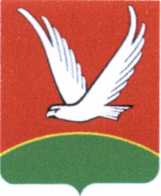 ТАТАРСТАН  РЕСПУБЛИКАСЫАЗНАКАЙ МУНИЦИПАЛЬ РАЙОНЫ «УРМАНАЙ АВЫЛ ҖИРЛЕГЕ» МУНИЦИПАЛЬ БЕРӘМЛЕГЕБАШЛЫГЫПредседатель рабочей группы:Закиров А.И.- глава 	Урманаевского сельского поселения Азнакаевского муниципального района;Секретарь рабочей группы:Закирова Е.И.          - секретарь Исполнительного комитета Урманаевского сельского поселения Азнакаевского муниципального района;Члены рабочей группы:Шакирзянов И.Г.- депутат Урманаевского сельского поселения Азнакаевского муниципального района (по согласованию);Хайбуллина Г.А.- депутат Урманаевского сельского поселения Азнакаевского муниципального района (по согласованию);Сабирзянов Н.Г.- заведующий сектором по работе с поселениями Азнакаевского   районного Совета (по согласованию).